Уведомление об отгрузкеТребования по организации отгрузок МТРПри планировании отгрузки по договору поставки следует соблюдать следующие правила:В случае отгрузки МТР по нескольким Договорам поставки (далее ДП) одной накладной поставщик должен отправить отдельно Уведомления по каждому ДП.В случае отгрузки МТР по нескольким ДП одной накладной поставщик должен упаковать товары по каждому из договоров в отдельное грузовое место, не помещая в одно грузовое место товары из разных ДП.В случае отгрузки МТР по одному ДП в разные, но «близкие» даты, например, 1 сентября, 2 сентября, 3 сентября поставщик должен отправить отдельно Уведомления по каждой из дат отгрузки.В зависимости от вида сообщения для отгрузки МТР «Грузополучатель» указывается в соответствии с пунктом 5 Договора поставки.Грузовые места в упаковке должны иметь маркировку.Заполнение формы уведомления об отгрузкеЗаполнить реквизиты и контактыПоле шаблона	            Правила заполнения	                                                           Пример заполнения1. Уведомление              Выбрать необходимый тип Уведомления об отгрузке               ж/д (другое)   об отгрузке                  из представленных:                                                 - Автомобиль (Генеральный груз)                                        - Автомобиль (контейнеры)                                        - Ж/д (крытый вагон)                                        - Ж/д (другое)                                        - ПрочееЗаполнить графу «10. Данные о транспортных средствах» Указать в списке вагоны или автомобили, в которых была произведена отгрузка МТР.  В таблице создается отдельная строка на каждый вагон/автомобиль/платформу/контейнер и пр.  даже если несколько вагонов оформлены одной накладной.Заполнить графу «11. Данные о грузовых местах партии»Указать в списке грузовые места и данные об отгруженных товарах. В таблице создается отдельная строка:для каждого МТР/кода ЕНС в одном грузовом месте (ящике, связке и т.п.). для каждого грузового места с одним МТР/кодом ЕНС с разными весогабаритными характеристиками. Например, при отгрузке связок с трубами одного ЕНС, но разного веса и/или габаритов каждый тип связки вносится отдельной строкой: связки по 500 кг, связки по 300 кг.для каждого грузового места с одним МТР/кодом ЕНС с разными весогабаритными характеристиками и разным типом упаковки. Например, для многоместного оборудования.для каждого грузового места с МТР с разными кодами ЕНС. Для каждого такого места затем необходимо заполнить упаковочный лист, графа 14.Также, в зависимости от выбранного типа Уведомления, для заполнения открывается разный набор столбцов. Заполнить графу «12. Заказ пропуска»При отправке груза автомобильным транспортом указать в списке автомобили и водителей, для которых необходимо заказать пропуск на территорию порта перевалки.Заполнить графу «13. Контактное лицо»Указать лицо, ответственное за отгрузку, и его контактные данные.Заполнить графу «14. Упаковочные листы»При упаковке в одно грузовое место (или вид грузовых мест) товаров с разными кодами ЕНС для каждого такого места (или вида грузовых мест) необходимо заполнить упаковочный лист.Отправление уведомления об отгрузкеЗаполненное соответствующим образом Уведомление следует сохранить (нажать кнопку «сохранить») для возможности проверки системой наличия ошибок при заполнении и затем отправить (нажать кнопку «отправить»).Служба поддержкиПри возникновении вопросов по заполнению формы Уведомления обращайтесь по адресам электронной почты и/или по телефонам:При возникновении технических ошибок просим отправлять письма на адрес электронной почты helpdesk@nornik.ru.В случае невозможности обращения по электронной почте возможно оказание консультаций по телефонам:• для Москвы: +7 (495) 787-00-45 • для звонка по всей России: +7 (800) 700-59-11 (бесплатный федеральный номер)При обращении на службу поддержки обязательно нужно указать, что проблема с Порталом Уведомления Поставщиков иоставить свои контакты для обратной связи.Образцы заполнения УведомленийВарианты заполнения 1-10 граф- отгрузка автомобилем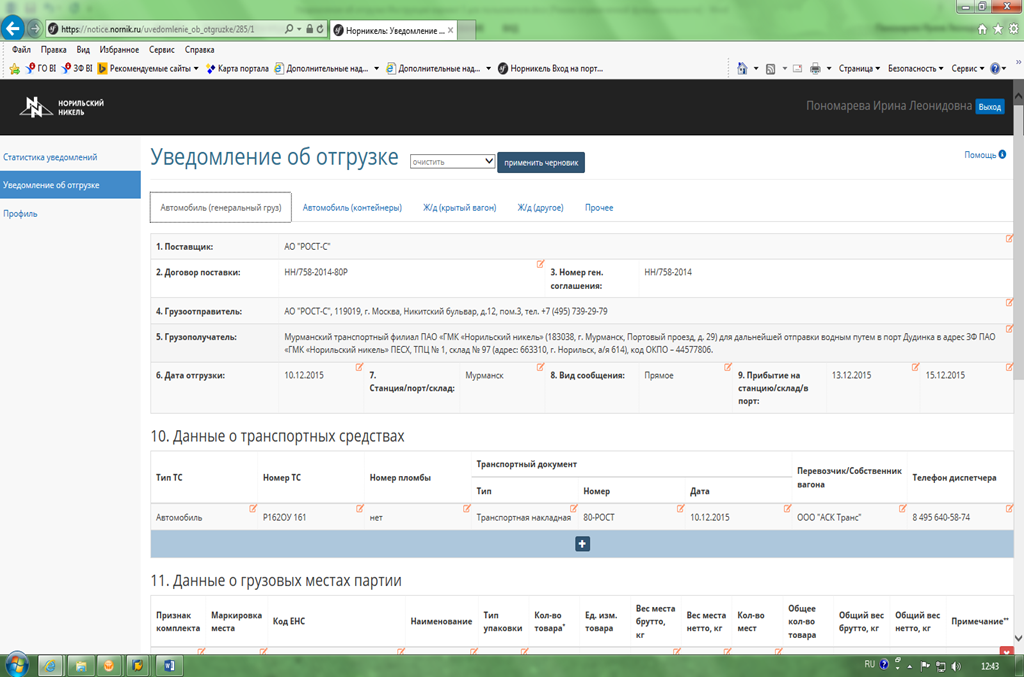 - отгрузка железнодорожным транспортом в ПЖС 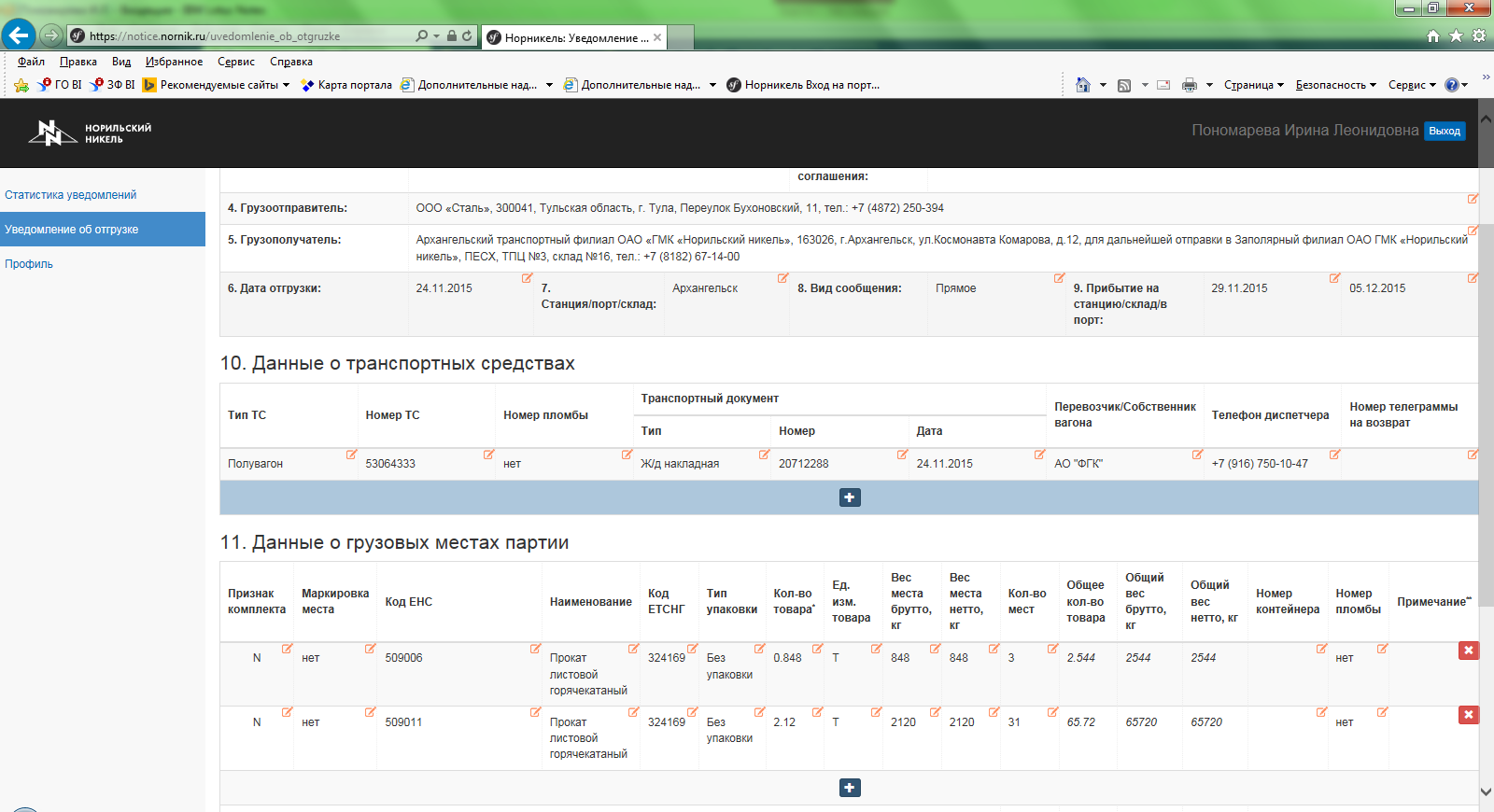 - отгрузка железнодорожным транспортом в ПСЖВС (в полувагонах и в контейнерах)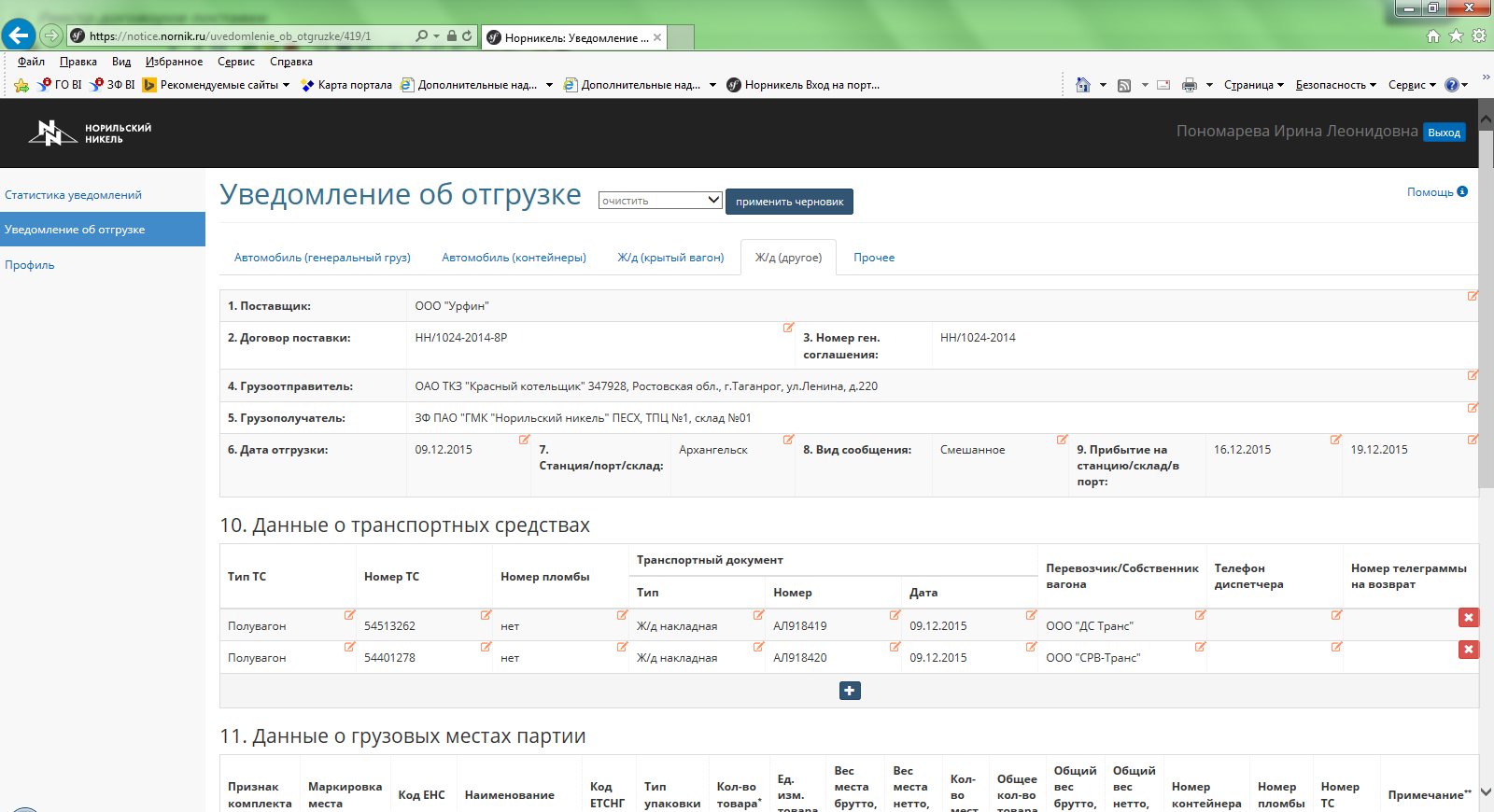 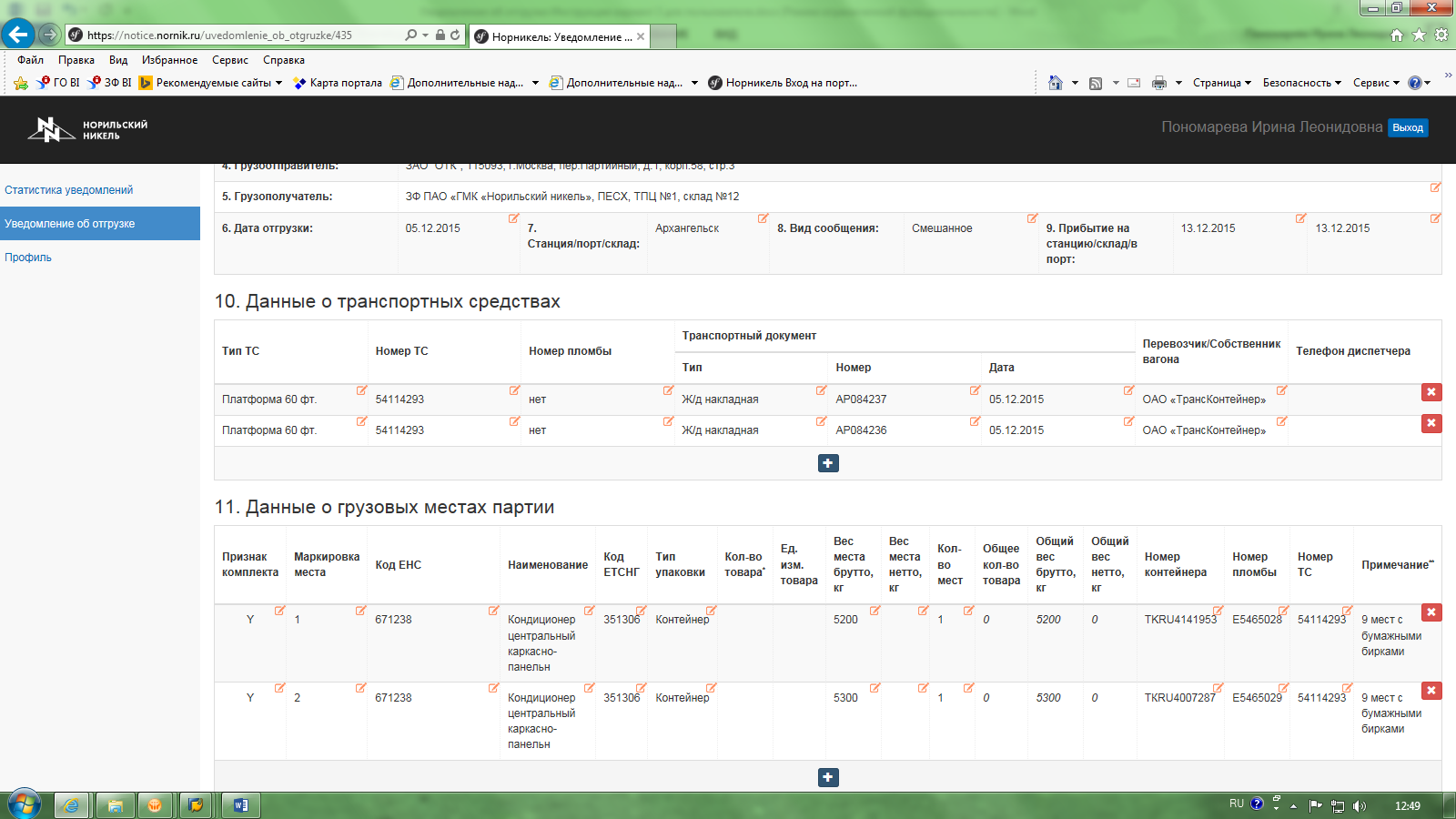 - отгрузка самолетом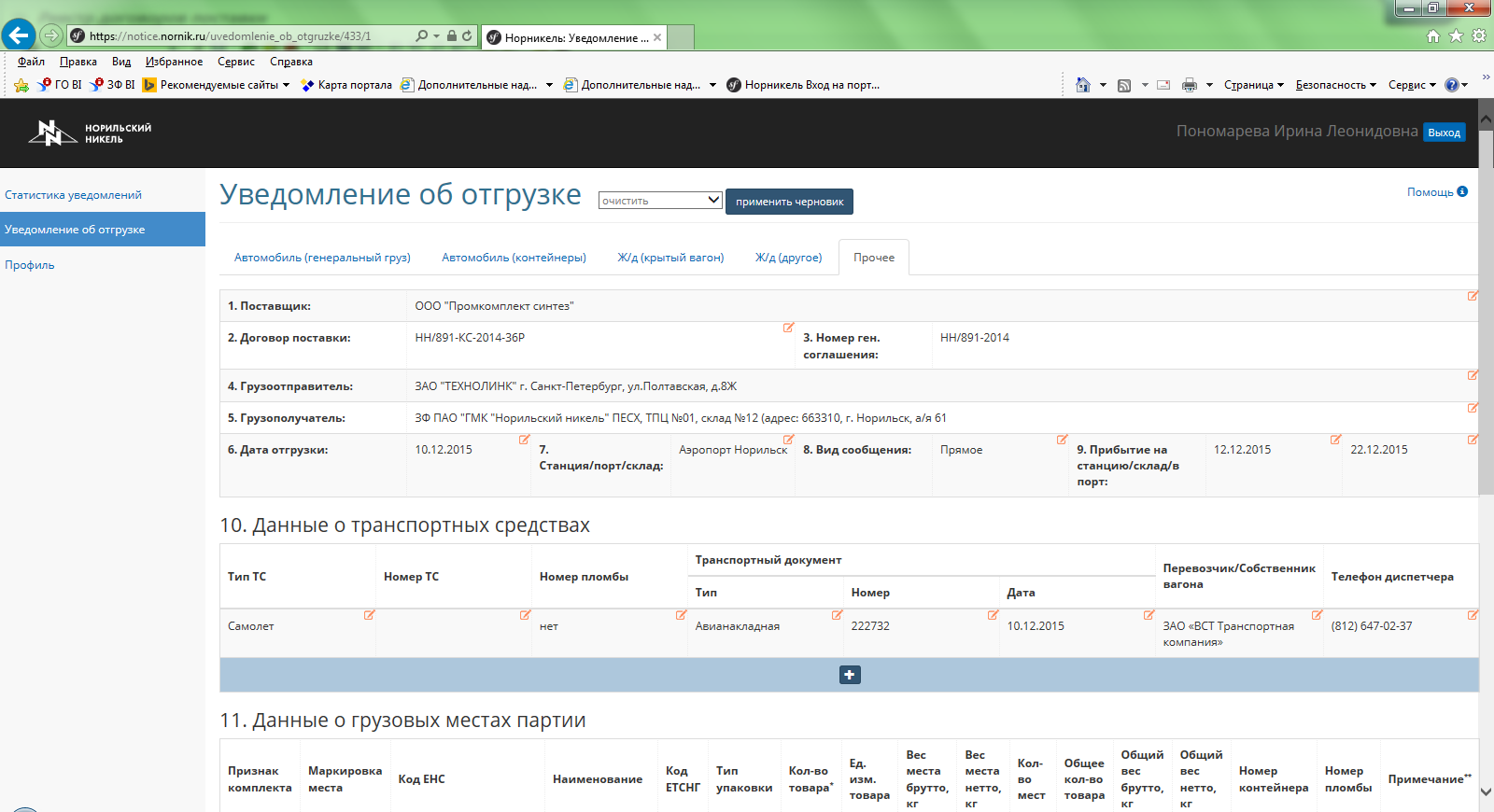   2. Варианты заполнения 11 графы «Данные о грузовых местах»              - для каждого МТР/кода ЕНС в одном грузовом месте (ящике, связке и т.п.).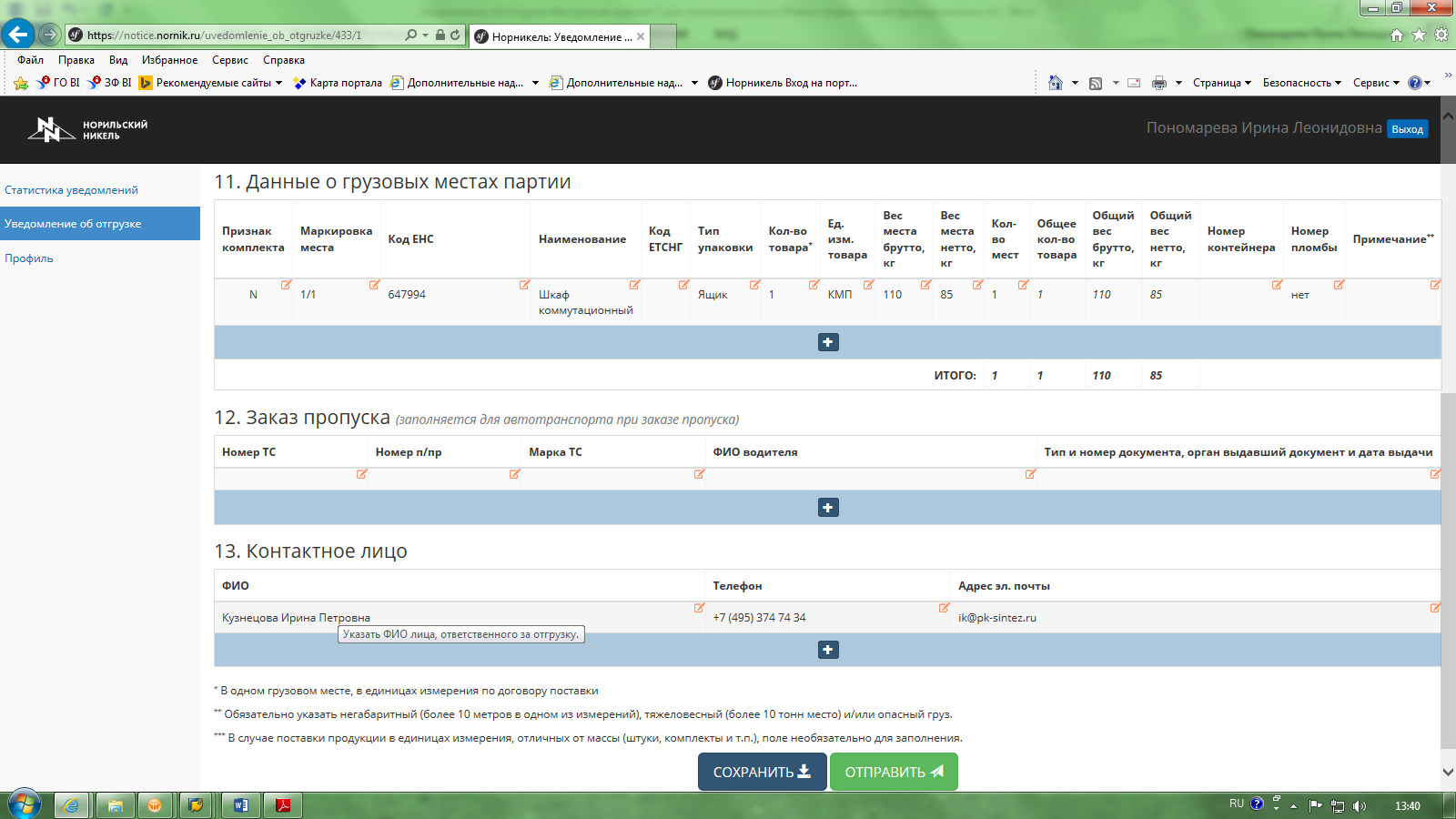 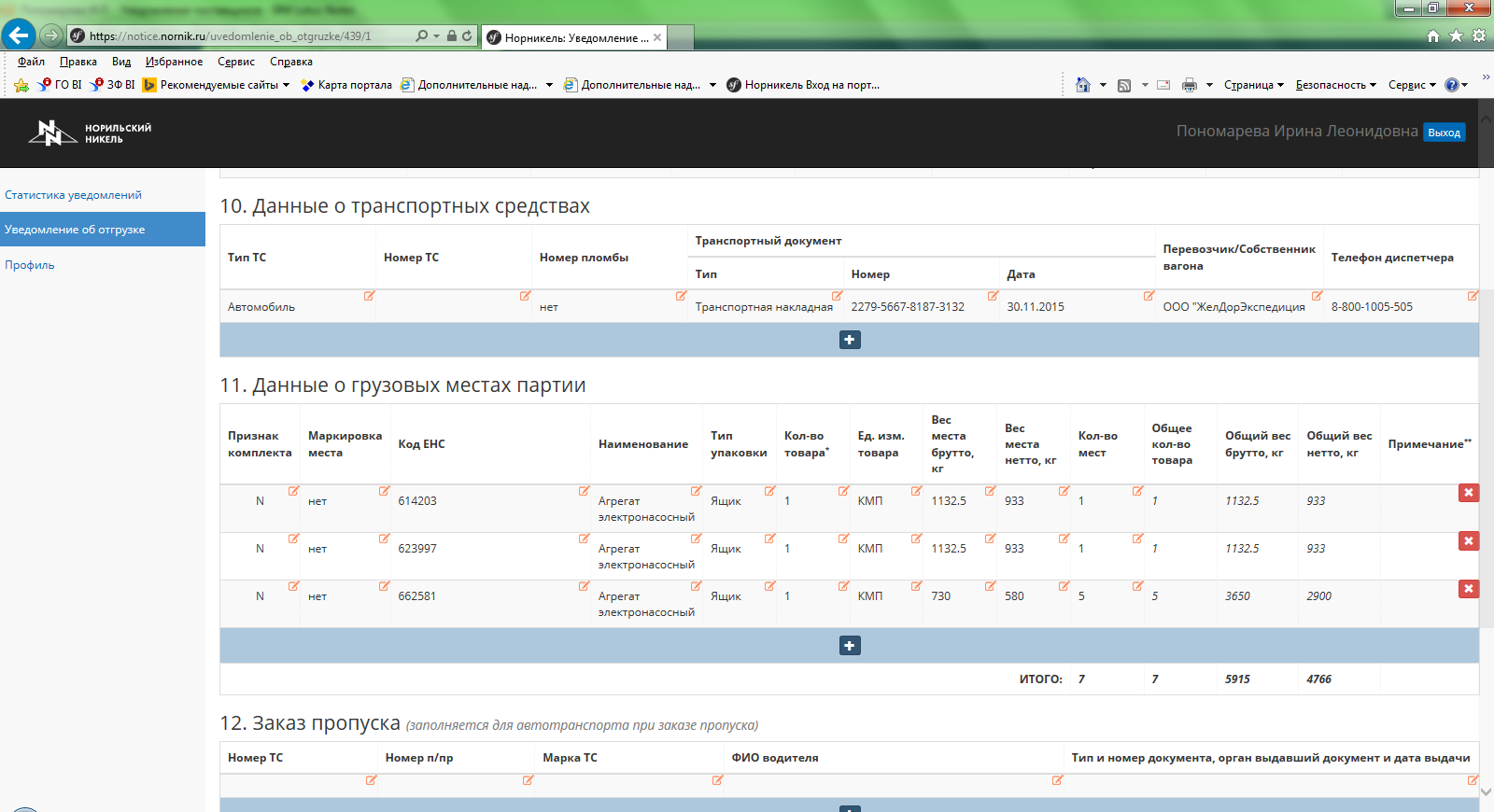 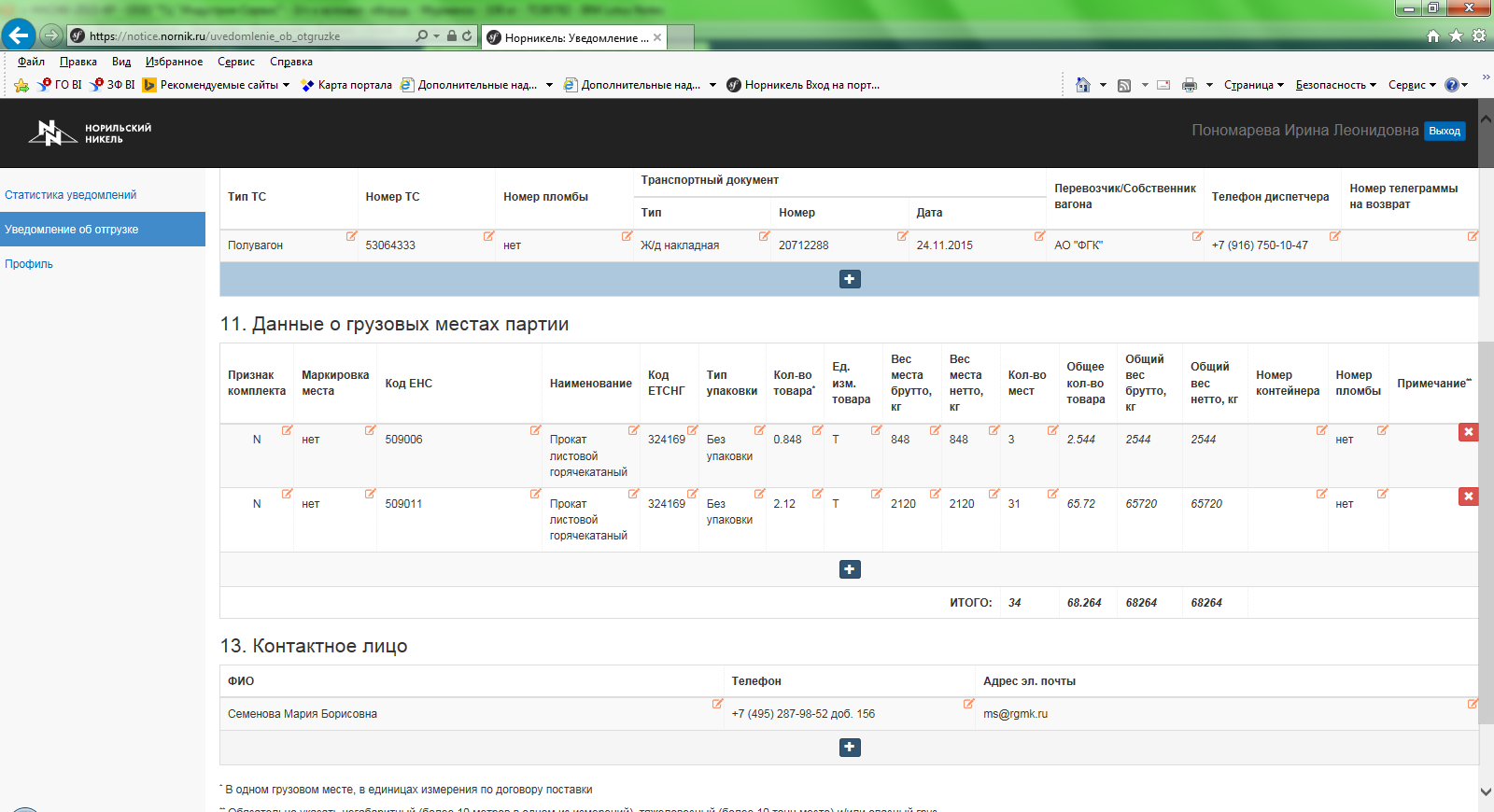 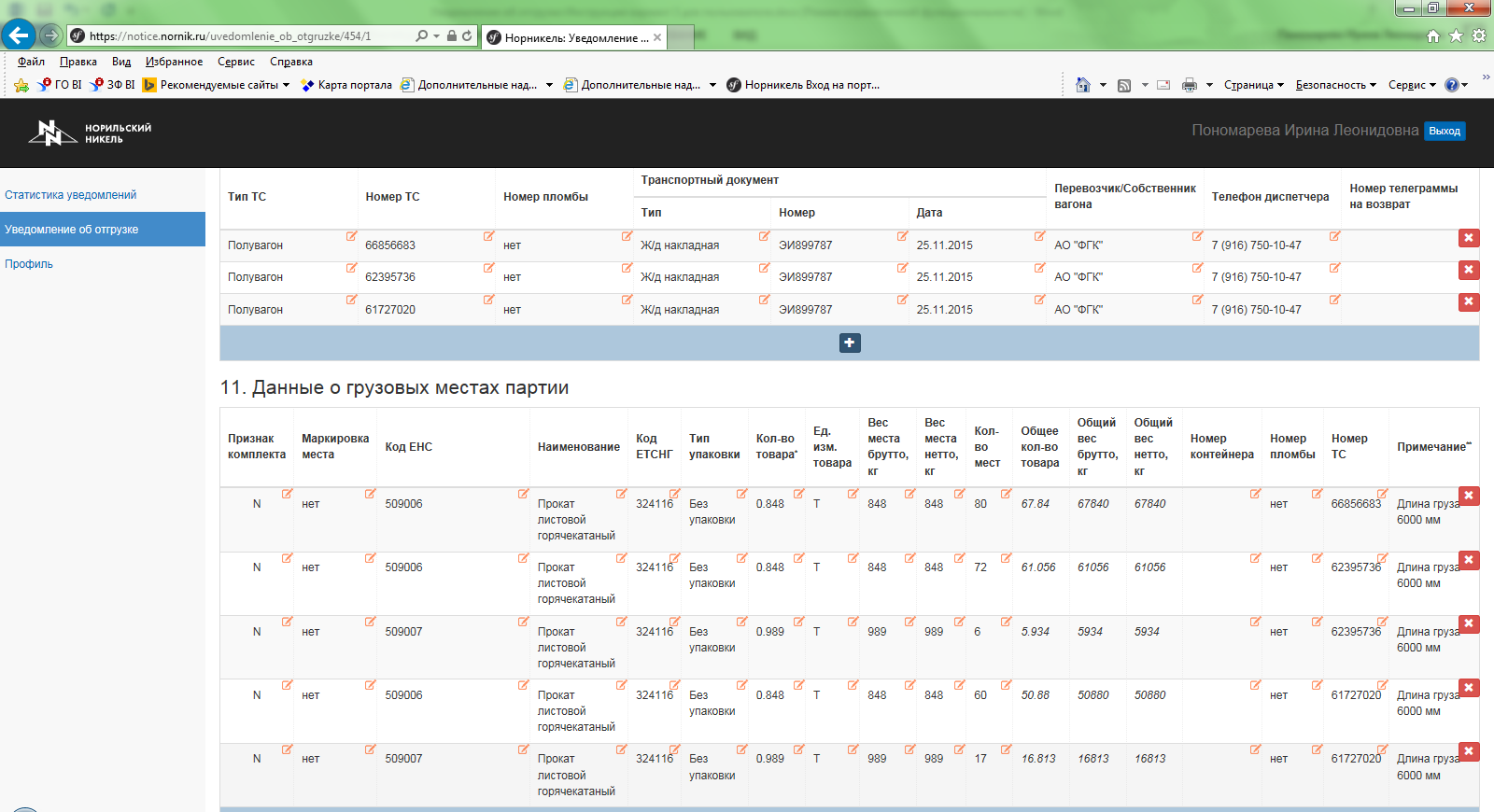  - для каждого грузового места с одним МТР/кодом ЕНС с разными весогабаритными                характеристиками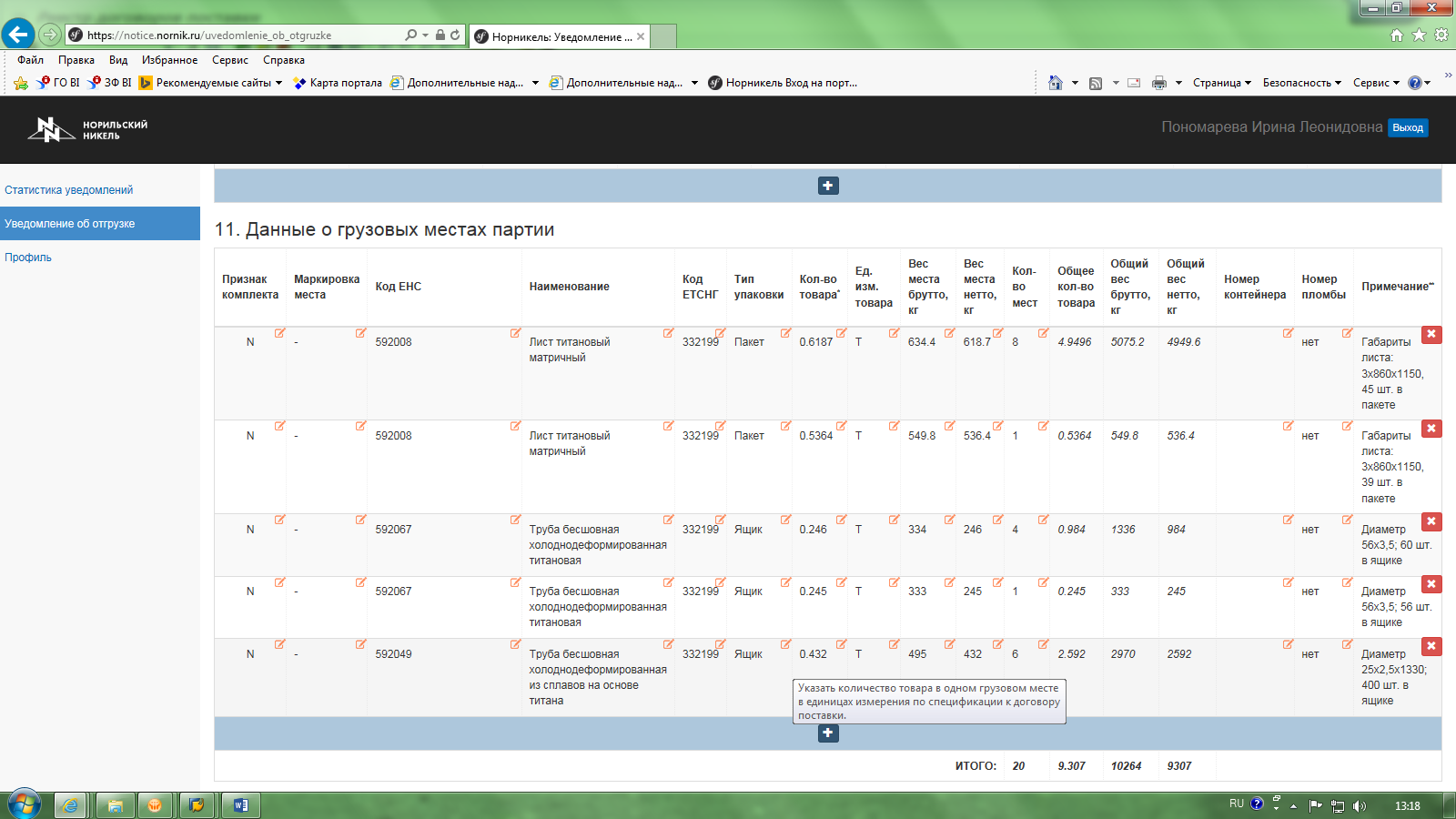                 - для каждого грузового места с одним МТР/кодом ЕНС с разными весогабаритными                характеристиками и/или разным типом упаковки (многоместное оборудование)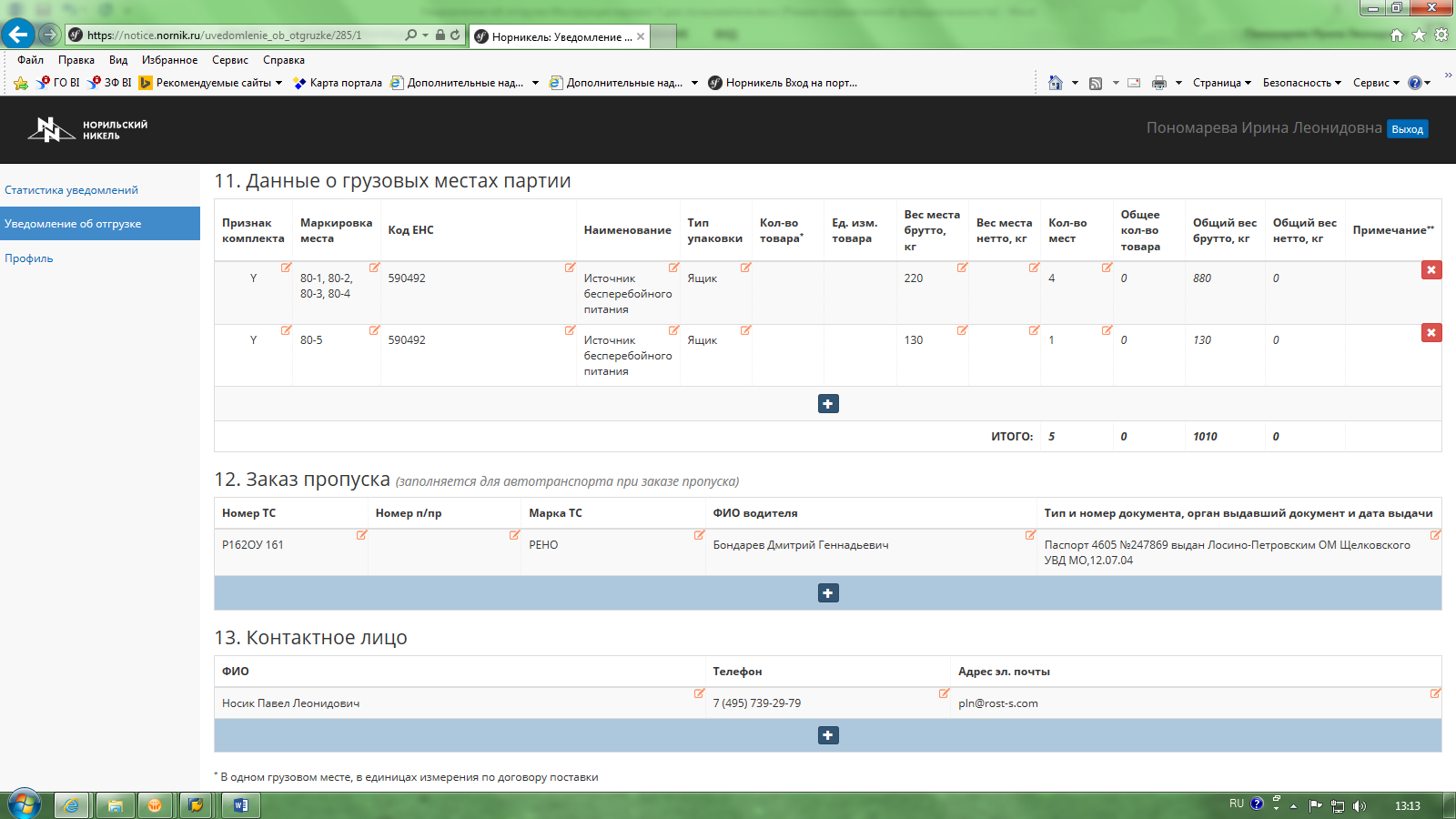 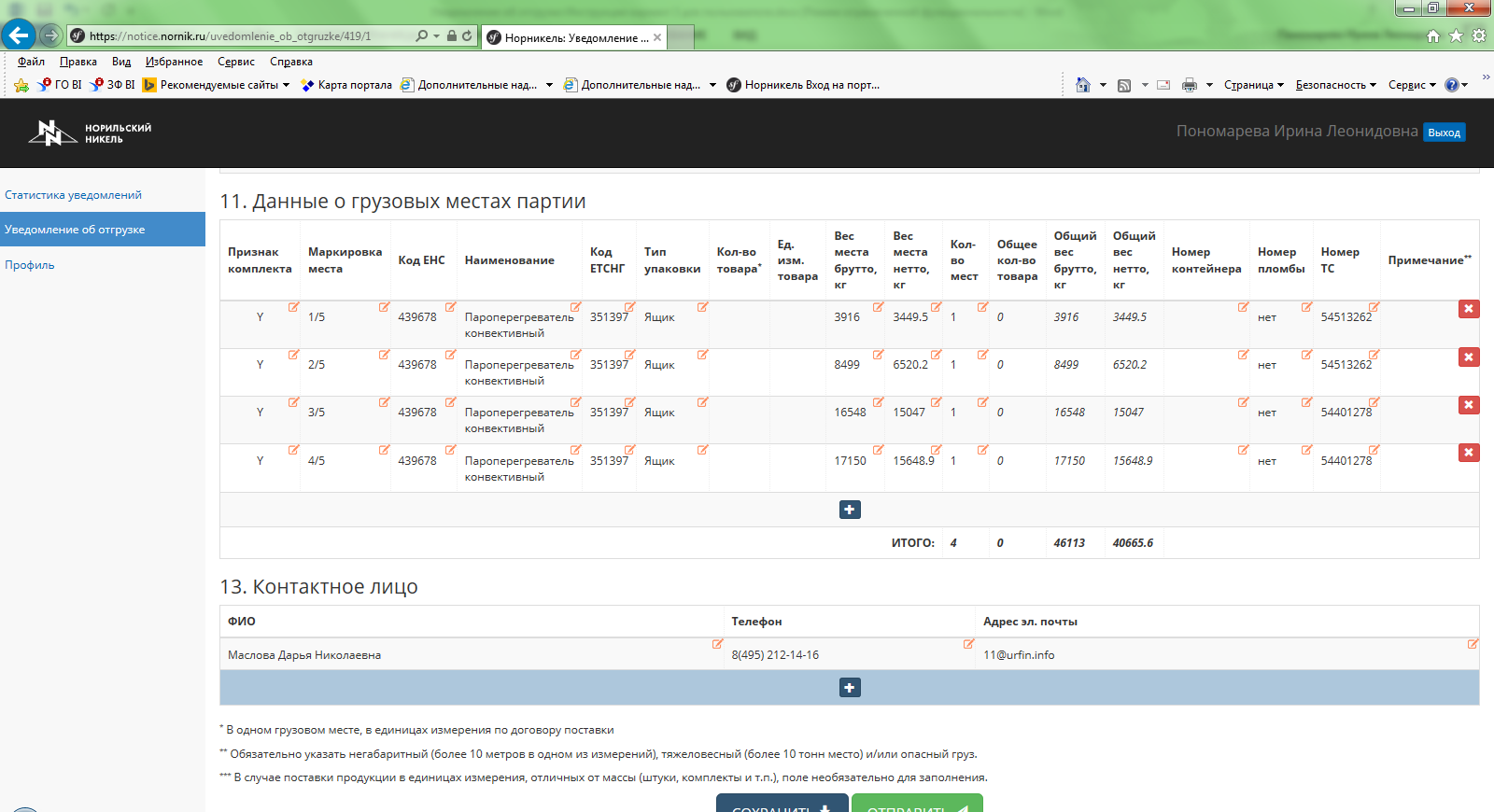               - для каждого грузового места с МТР с разными кодами ЕНС,                 с заполнением графы 14 «Упаковочные листы»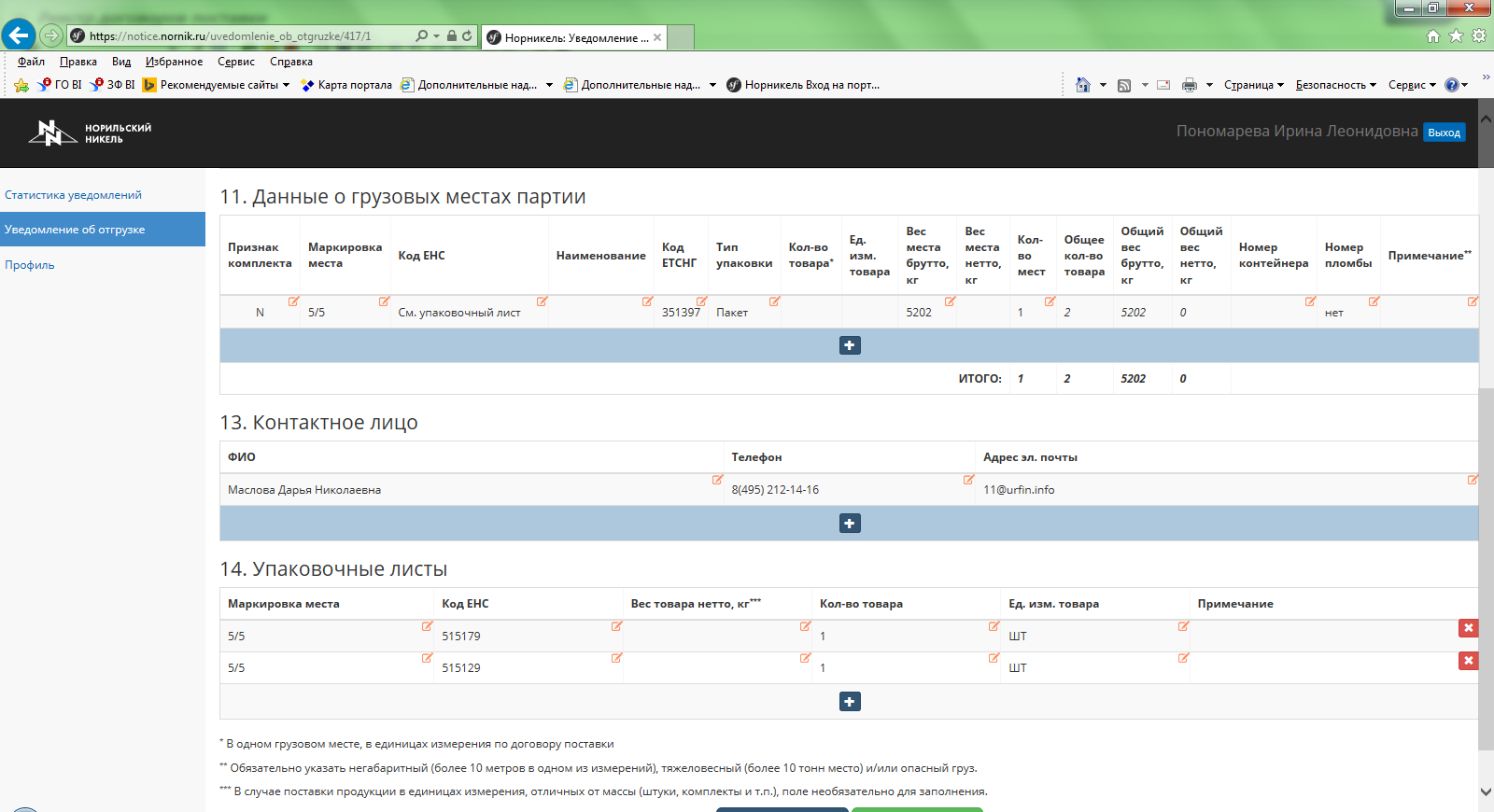 2а. Номер договора поставкиУказать (без пробелов) номер договора, по которому произведена отгрузка/В диалоговом окне выбрать из списка нужный вариантНН/936-2013-1Р2б. Номер заказа на поставкуЗаполняется автоматически после заполнения поля «Номер договора поставки»45000410303. Номер ГС Заполняется автоматически после заполнения поля «Договор поставки»НН/936-20134. ГрузоотправительУказать название, юридический адрес и контактный телефон грузоотправителяЗАО «Оптима», г. Москва, ул. Тверская, д. 9 стр. 7, тел.: +7 (495) 223-07-565а. ГрузополучательЗаполняется при выборе вида сообщения «прямое» (8 раздел). В диалоговом окне из списка выбрать нужный вариантМурманский транспортный филиал5б. Конечный грузополучательУказать/выбрать из списка Грузополучателя и Конечного грузополучателя в зависимости от вида сообщения (в соответствии с разделом 5 Договора Поставки)ЗФ ОАО «ГМК «Норильский никель», ПЕСХ, ТПЦ №1 склад №246. Дата отгрузкиУказать дату отгрузки в формате «дд.мм.гггг» или выбрать в диалоговом окне25.03.20147. Станция / порт / складВыбрать из списка порт перевалки, железнодорожную станцию или транзитный складАрхангельск
Соломбалка
Транзитный склад (МСК)8. Вид сообщенияВыбрать из списка вид сообщенияСмешанное9. Прибытие на станцию / склад / в портУказать/выбрать в диалоговых окнах период ожидаемого прибытия на железнодорожную станцию назначения (по железнодорожной накладной), в порт перевалки или на транзитный склад. Обратите внимание, период вводится в два поля ввода. В случае если известна конкретная дата прибытия — указать в обоих полях одно и то же значение.26.03.2014 — 27.03.2014Поле шаблонаПравила заполненияПример заполненияТип ТСВыбрать в диалоговом окне из списка тип транспортного средства. АвтомобильНомер ТСУказать полный номер вагона, полувагона, платформы или автомобиля, в котором была произведена отгрузка.
Внимание! Для автомобиля необходимо указать код региона регистрации через пробел.Автомобиль: Е527КХ 29
Вагон: 64451073Номер пломбыУказать номер оттиска пломбы (номер ЗПУ) при наличии. В случае если номеров несколько указать все номера через слэш («/»).0661224/0661235/0661254ТранспортныйДокументВыбрать из списка тип транспортного документа, указать в соответствующих полях номер и дату транспортного документа, по которому произведена отгрузка. Номер ЖДН указывается с префиксом, без пробелов.Тип: Транспортная накладная
Номер: 26 или АП626300
Дата: 25.03.2014Перевозчик / Собственник вагонаПри перевозке автомобильным транспортом указать сокращенное наименование юридического лица перевозчика в соответствии с транспортной накладной. Для железнодорожных перевозок, указать сокращенное наименование юридического лица собственника вагона/платформы/контейнераООО «Грема транс»Телефон диспетчераУказать контактный номер диспетчера.+7 (495) 899-66-77Поле шаблонаПравила заполнения      Пример заполненияПризнак комплектаУказать признак комплекта: если выполнена отгрузка одной единицы одного МТР/кода ЕНС в нескольких грузовых местах (даже в разные даты отгрузки), ставим галочку в этом поле. При этом некоторые поля становятся неактивными, то есть запрещенными для заполнения.     N       Y Маркировка местаУказать маркировку грузового места. Поле обязательно для заполнения в случае отгрузки:- в одном грузовом месте несколько  товаров с разными кодами ЕНС (вариант  с упаковочным листом), - многоместного оборудования,- контейнерами в смешанном сообщении   (каждый контейнер пронумеровать  числами 1,2,3 и тд)       26-1, 1/18…Код ЕНСПозицияНаименованиеВыбрать в диалоговом окне код ЕНС отгруженной продукции в соответствии со спецификацией к договору поставки.
В случае, если в одном месте упакованы несколько товаров с разными кодами ЕНС — выбрать вариант «см. упаковочный лист». В случае отгрузки многоместного оборудования с одним кодом ЕНС и с разными весогабаритными характеристиками и типом упаковки в каждой строке в диалоговом окне выбрать код ЕНСЗаполняется в случае отгрузки МТР для АО «КГМК». В диалоговом окне из списка выбрать вариант, соответствующий количеству и сроку поставкиЗаполняется автоматически после выбора кода ЕНС. В случае отгрузки по «упаковочному листу» в поле необходимо указать укрупненное наименование МТР (по наименованию, например, подгруппы товара).        361005             10(28.02.2018)     Блок графитированный,     Запорная арматура      (в случае упак листа)Код ЕТСНГПри перевозке груза железнодорожным транспортом обязательно указать код ЕТСНГ (Единая тарифно-статистическая номенклатура грузов, также называемый «Код 10-01») согласно ж/д накладной.
Код ЕТСНГ указан в поле «Код» графы «Наименование груза» накладной. Например, в графе «Наименование груза» указано «371051 Конструкции металлические, не поименованные в алфавите»: код ЕТСНГ в данном случае: 371051.     371051Тип упаковкиВыбрать в диалоговом окне из списка тип упаковки грузового места. В случае отгрузки продукции в контейнере в ПСЖВС, выбираем из списка «контейнер»     Ящик     Связка     КонтейнерКол-во товараУказать количество товара в одном грузовом месте в единицах измерения по спецификации к договору поставки.        19Ед. изм. ТовараЗаполняется автоматически после выбора кода ЕНС в поле «Код ЕНС»        КгВес места брутто, кгУказать вес брутто одного грузового места в килограммах. При этом, если вес места указывается дробным числом, то в качестве разделителя ставится точка, а не запятая. В случае отгрузки в одном контейнере в ПСЖВС продукции по нескольким договорам (тип упаковки выбран «контейнер»), вес контейнера не делить – в каждом Уведомлении указывать полный вес контейнера. Также при выборе в графе 10 в поле «тип ТС» - «Плот», поле становится необязательным для заполнения.       1016.5Вес места нетто, кгУказать вес нетто одного грузового места в килограммах. При этом, если вес места указывается дробным числом, то в качестве разделителя ставится точка, а не запятая. В случае отгрузки в одном контейнере в ПСЖВС продукции по нескольким договорам (тип упаковки выбран «контейнер»), вес контейнера не делить – в каждом Уведомлении указывать полный вес контейнера. Также при выборе в графе 10 в поле «тип ТС» - «Плот», поле становится необязательным для заполнения.       934.5Кол-во местУказать общее количество грузовых мест (ящиков, связок, пакетов, контейнеров и т.п.) с данным типом упаковки, товаром с указанным кодом (кодами) ЕНС и одинаковыми весогабаритными характеристиками в отгруженной партии.       19Общее кол-во товараУказать общее количество товара по всем грузовым местам в единицах измерения по спецификации к договору поставки.
Внимание! По умолчанию данное поле рассчитывается автоматически           361Общий вес брутто, кгУказать общий вес брутто по всем грузовым местам в килограммах. Внимание! По умолчанию данное поле рассчитывается автоматически       19313.5Общий вес нетто, кгУказать общий вес нетто по всем грузовым местам в килограммах.
Внимание! По умолчанию данное поле рассчитывается автоматически      17755.5Номер контейнераУказать полный номер контейнера (с префиксом, без пробелов), в котором была произведена отгрузка.       NMKU6194830Номер пломбыУказать номер оттиска пломбы на контейнере (номер ЗПУ) при наличии. В случае если номеров несколько указать все номера через слэш («/»).       0661224/0661235/0661254Номер ТСЕсли отгрузка выполнена несколькими транспортными средствами (в графе 10 «Данные о ТС» указано более одного транспортного средства), то поле «Номер ТС» обязательно для заполнения. Указать (выбрать в диалоговом окне из списка) полный номер вагона, платформы или автомобиля, в котором была произведена отгрузка. Внимание! Для автомобиля код региона регистрации указывается через пробел.     Автомобиль: Е527КХ 29
     Вагон: 64451073ГабаритыОпасный грузПримечаниеЕсли известны габариты грузового места, указать их в этом поле в сантиметрах. Это поле обязательно для заполнения в случае отгрузки негабаритного груза (более 10 метров в одном из измерений) и для отгрузки автотранспортомУказать признак опасного груза: если выполнена отгрузка опасного груза, ставим галочку в этом полеУказать дополнительную информацию о грузовых местах, обязательно указав тяжеловесный (более 10 тонн место). Для опасного груза обязательно указать класс опасности в соответствии с ГОСТ 19433-88.
      Габариты: 12800 × 1130 × 500      тяжеловесный груз      N  Y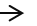        Тяжеловесный груз,         класс опасности 1.4Поле шаблонаПравила заполненияПример заполненияНомер ТСАвтоматическое заполнение (после заполнения графы 10) Внимание! Для автомобиля необходимо код региона регистрации указывается через пробел.Е527КХ 29Номер п/прУказать полный регистрационный номер полуприцепа. Если прицеп отсутствует, необходимо либо поставить прочерк, либо «нет». Внимание! Для полуприцепа необходимо указать код региона регистрации через пробел.АЕ5517 29Марка ТС; модель ТС; вид ТС; цвет ТСУказать марку, модель, вид (легковой/грузовой) и цвет автомобиля в соответствии с накладнойРЕНО Премиум грузовой белыйФИО водителяДата рождения              водителя                      Контакты водителя        Указать ФИО водителя в соответствии с паспортомУказать дату рождения водителяУказать контактный номер телефона            Попов Эдуард Владимирович19.04.1991+7(926) 333-33-33Тип и номер документа, орган выдавший документ и дата выдачиУказать тип и номер документа, удостоверяющего личность водителя, орган выдавший документ и дату выдачи документаПаспорт 1104 123456, выдан ОВД Октрябрьского округа г. Архангельск, 19.12.2013г.Поле шаблонаПравила заполненияПример заполненияФИОУказать ФИО лица, ответственного за отгрузку.Ворожейкин Илья НиколаевичТелефонУказать контактный номер телефона с кодом страны/города. Можно указать несколько контактных телефонов+7 (495) 869-34-55Адрес эл. почтыУказать контактный адрес электронной почты.Внимание! Указывать только один электронный адресVorozheykinIN@optima.ruПоле шаблонаПравила заполненияПример заполненияМаркировка местаУказать/выбрать в диалоговом окне маркировку грузового места, для которого формируется упаковочный лист.    26-01, 1/18Код ЕНСУказать код ЕНС продукции, упакованной в грузовое место. Для каждого ЕНС создается отдельная строка.    361005Вес товара нетто, кгУказать вес товара с указанным кодом ЕНС в грузовом месте (поле желательно, но необязательно для заполнения).Внимание! Разделитель дробной части числа указывать в виде точки, а не запятой.    201.5Кол-во товараУказать количество товара в одном грузовом месте, в единицах измерения по спецификации к договору поставки.Внимание! Разделитель дробной части числа указывать в виде точки, а не запятой    201.5Ед. изм. товараЗаполняется автоматически после выбора кода ЕНС в поле «Код ЕНС»    Кг/т/шт/кмпПримечаниеУказать любую дополнительную информацию.    одна бочка на поддоне с товаром и     3 бочки пустых»АО «КГМК»Саламов Олег Сергеевич                    (815-36) 7-95-54SalamovOS@kolagmk.ruМалых Татьяна Тимиргалеевна           (815-36) 7-99-21MalyhTT@kolagmk.ruМельник Светлана Петровна             (815-54) 3-58-53MelnikSP@kolagmk.ruЧечель Петр Анатольевич                  (815-36) 7-92-72ChechelPA@kolagmk.ruНаумец Оксана Александровна            (815-54) 3-50-42NaumetsOA@kolagmk.ruКузнецова Светлана Ивановна            (815-54) 3-59-30KuznecovaSI@kolagmk.ruФирсов Юрий Сергеевич                    (815-36) 7-73-47FirsovYuS@kolagmk.ruАТФСтарицына Анастасия Николаевна 8 (8182)67-10-87    staritcynaan@nornik.ruПестова Виктория Олеговна              8 (8182)67-10-87   pestovavo@nornik.ruДокийчак Татьяна Владимировна  8 (8182)67-13-98   dokijchaktv@nornik.ruКуликова Наталья Петровна             8 (8182)67-11-68    kulikovanp@nornik.ruМТФИгнахина Ольга Александровна        (8152) 55-80-73        IgnakhinaOA@nornik.ruРасюк Ирина Анатольевна                  (8152) 55-80-74       RasyukIA@nornik.ruОАО «Красречпорт»Кажарова Надежда Леонидовна      8(391)  252-27-20           zsk2@krasrp.ruЛобанова Евгения Николаевна          8(391)  252-27-20           zsk2@krasrp.ruЖилина Ольга Григорьевна                8(391)  252-26-30          ZhilinOG@nornik.ruСеменова Татьяна Сергеевна8(391) 252-26-21semenova@krasrp.ruАО «Лесосибирский порт»Багрова Оксана Александровна        8(39145)6-21-45, доб.1099    bagrova_oa@lrport.ruЛавилина Ирина Аркадьевна             8(39145)6-21-45, доб.1099    lavilina_ia@lrport.ruСимонова Лариса Владимировна    8(39145)6-21-45, доб. 1137   simonova_lv@lrport.ru